AÇILAR*İki ışının zıt yönlü hareketi ile oluşan açıya doğru açı denir.4 çeşit açı vardır.  a- Dik açı	b-Dar açı     c-Geniş açı    d-Doğru açıKitap,defter,pencere,yazı tahtası,çerçeve,kare,dikdörtgen gibi nesnelerin kenarları dik açıdır.*Dik açıdan daha az açıklığı olan açılar dar açı denir. *Dik açıdan daha çok  açıklığı olan açılara geniş açı denir.                                                                                                                                    Doğru açıDik açı                                        Dar açı	Geniş açıResimdeki açıları çeşitlerini ilgili bölüme yazınız.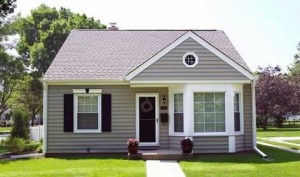 AÇILARAşağıdaki açıların numaralarını tablodaki uygun bölümlere yazınız.                       1                                                                                                                   2                                                5	3	4                                                                       6                                                                                                      7                                                                        9                           8           		10                                Yandaki resme göre aşağıdaki numaraların karşısına hangi açı                                                               olduğunu yazınız.                        1    2	1 nolu açı:………………………………………………..                     3      4	2 nolu açı:………………………………………………	      	3 nolu açı:……………………………………………….                     5      6    	4 nolu açı:……………………………………………….                         8	5 nolu açı:………………………………………………..            7	    	6 nolu açı:……………………………………………….			7 nolu açı:……………………………………………….	8 nolu açı:……………………………………………….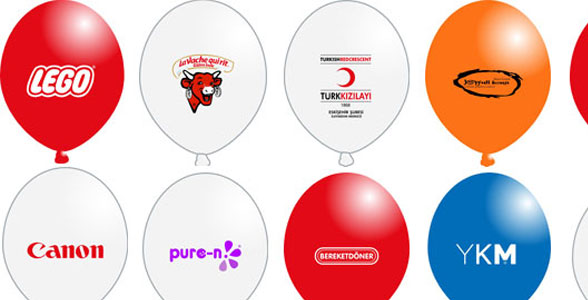 Dar açılarDik açılarGeniş açılarDoğruAçı………,  ……………,  …… ,  ……………,  ………………Dar açıDik açıDoğru açıGeniş açı